CTC URBAN LEADERSHIP SCHOOL                              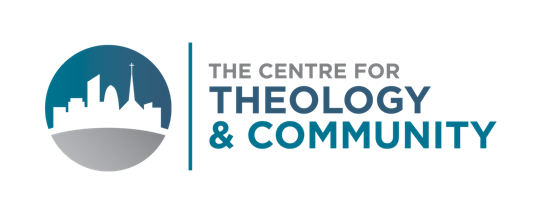 Equipping a new generation of Christian leaders Buxton Leadership Programme Application Form 2022-23Why are you applying to the Buxton Leadership Programme? What is it about the programme that resonates with your interests, experience, and abilities? (max 250 words)Please tell us about a time when you experienced a significant setback or failure and share what you learned from it. (max 200 words)Please describe your journey of faith, focussing on any defining moments. (max 200 words)Please describe and explain an encounter that has significantly shaped you.  (max 200 words) Please give details of two referees (for example a church referee and an academic or professional referee), willing to support your application.First refereeSecond Referee Please return this application form with a copy of your CV to Miriam Brittenden at miriamb@theology-centre.org Please get in touch if you do not receive confirmation of your submission within 7 days. Thank you.First NameAddressSurnameDate of BirthEmailCountryMobile PostcodeName (incl title)Relationship to youAddressInstitution nameEmailPhonePostcodeName (incl title)Relationship to youAddressInstitution nameEmailPhonePostcode